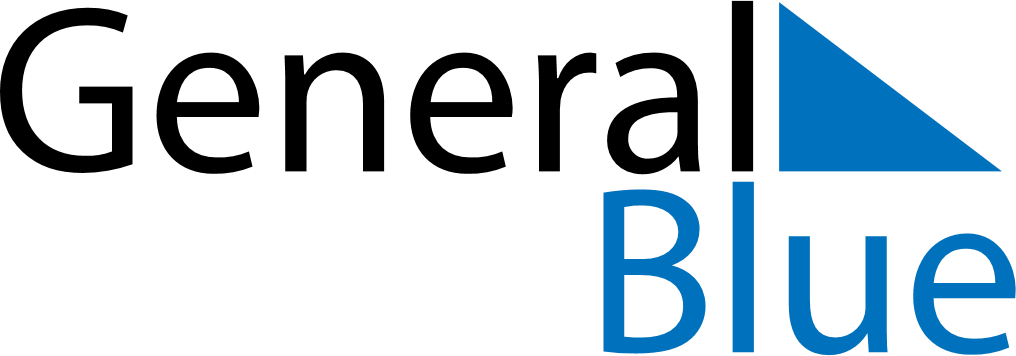 November 2022November 2022November 2022November 2022BelizeBelizeBelizeSundayMondayTuesdayWednesdayThursdayFridayFridaySaturday1234456789101111121314151617181819Garifuna Settlement Day202122232425252627282930